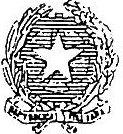 ISTITUTO SUPERIORE "G.FERRARI" C.F.82003150024V.le Varallo,  153 BORGOSESIA (VC) Tel.: 0163/22236  Fax:0163/200253Con sezione associataMERCURINO ARBORIO  di GATTINARA-Via  Leonardo da Vinci,99/101 – 13045 GATTINARA (VC) Tel:0163/827257 Fax: 0163/825416 E_mail : VCIS017004@1STRUZI ONE.ITAl Dirigente scolasticodell’Istituto Superiore “Gaudenzio Ferrari”BorgosesiaIo sottoscritto (Cognome e Nome)  	____________________________________________, padre / madre / tutore di ________________________________________, alunno/a frequentante la classe ____________ di questo istituto nel corrente anno scolastico, non ammesso alla classe successiva CHIEDO per mi__ figli___l’iscrizione alla medesima classe per l’anno scolastico ……………, con preferenza per la sezione __________Distinti salutiBorgosesia, 	Firma _____________________________